Регистрация обращения Eotinish (в школах и садах есть 2 участника: регистратор (секретарь, завуч) и  участник с правом подписи ( директор , заведующая )  Обращение поступает регистратору  входим от регистратора, открываем обращение важно, обратить внимания на вид обращения, читаем обращение и смотрим к какому виду оно относиться ( жалоба, запрос,  сообщение, предложение или просто заявление ) если есть необходимость то редактируем  ( верхний правый угол)  « редактировать» Далее нажимаем сохранить изменения.  В случае, когда изменения не сохраняются проверьте все ли заполнены пункты, отмеченные * и снова сохраните.  На этой же страницы снизу появится кнопка «направить в работу» нажимаете на нее и направляете директору/заведующей. Выходим с учетной записи. Вход от директора/заведующей.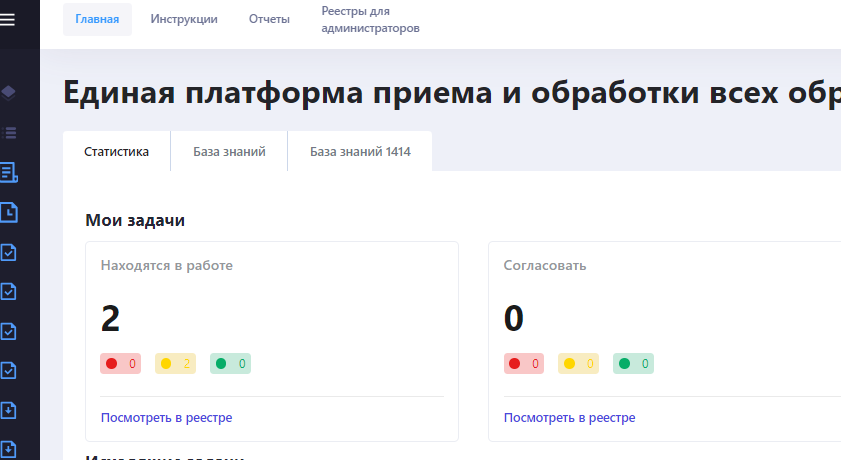 Открываем «мои задачи» находим нужное обращение, листаем в низ нажимаем «направить в работу» и выбираете регистратору. ( так назначаем исполнителя ) Регистрация оконченаЗакрываем обращение1.  вход от регистратора., находим нужное обращение открываем,   листаем обращение вниз. Видим кнопку «принять решение»  нажимаем .Образец как надо отредактировать и что выбрать 12. 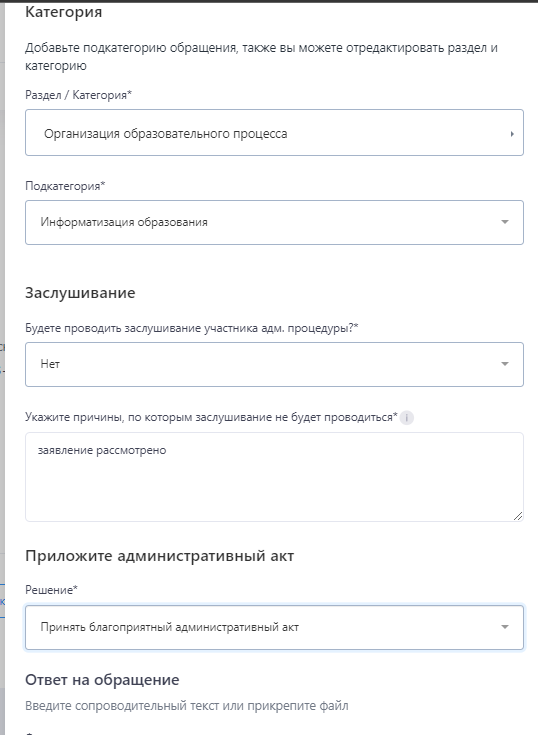 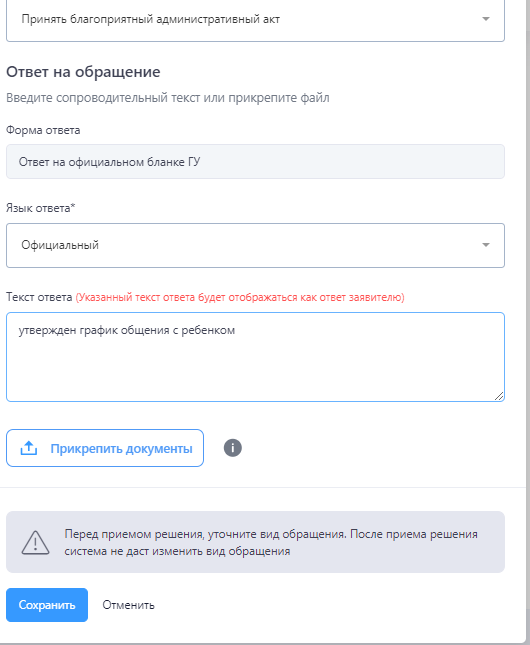 В «Текст ответа», можете скопировать сам ответ и вставить весь текст.2. прикрепляем ответ.  сохранить.3. не закрываете! на этой же страницы появиться кнопка «отправить на согласование» ( серая кнопка) – нажимаем.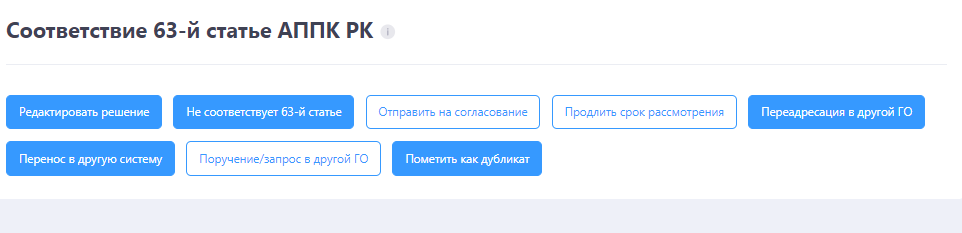 4.  выбираем согласующего и подписанта (директора/ заведующую)  в обоих случаях.  И нажимаем «отправить»5. выходим из учетной записи и входим под директором/заведующей.6.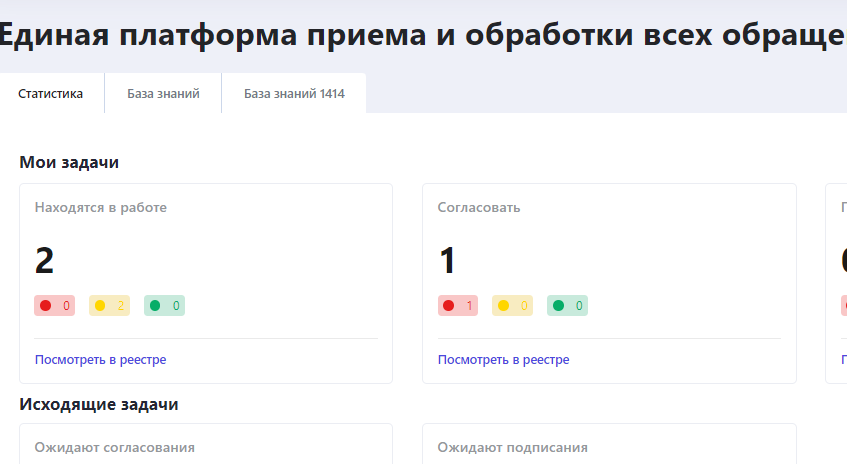 7. открываем обращение которое находится на согласовании. 8. листаем в самый них находим кнопку «согласовать»- согласовываем. Вместо этой кнопки появляется друга «подписать»- подписываемОбращение закрыто. !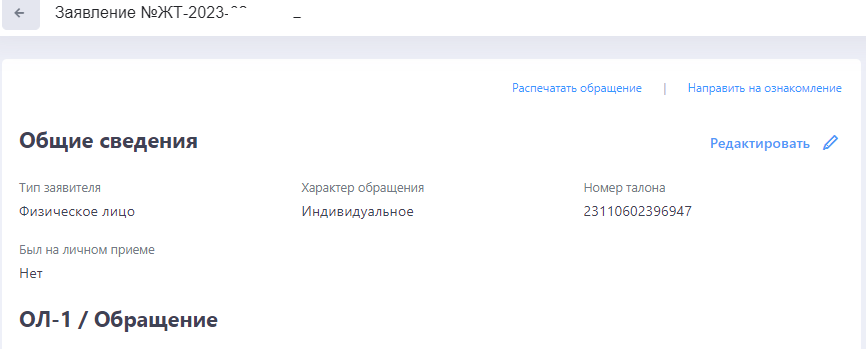 